PENGARUH KEPUASAN KERJA DAN KOMITMEN  ORGANISASI TERHADAP KINERJA KARYAWAN PADA WAHANA SURYA BENGKULUMuhamad Galy Njoman Ari Pribowo,Furqonti RanidiahUniversitas Muhammadiyah Bengkulumuhamadgaly@umb.ac.id, furqonti.ranidiah@gmail.comABSTRACTThe purpose of this study was to determine the effect of job satisfaction and organizational commitment on employee performance at Wahana Surya Bengkulu.The object of this research was Wahana Surya Bengkulu with the selection of samples in this study conducted by using total sampling. The number of respondents in this study were 65 respondents. The data collection method uses questionnaire.The results of the study show that The first, there is a positive effect of job satisfaction toward the employees’ performance of  Wahana Surya Bengkulu, if the ability is getting better or improved, there is a positive influence of work organization commitment toward the employees; performance of Wahana Surya Bengkulu, if the work discipline of employees increases, it will affect the performance of employees of Wahana Surya Bengkulu,  if employee work motivation increases, of course employee performance will also increase in line with increasing employee motivation, there are effects of job satisfaction, organizational commitment on the performance of employees of Wahana Surya Bengkulu employees, where job satisfaction and organizational commitment affect performance by 61.4%Keywords: Job Satisfaction, Organizational Commitment,  PerformancePENDAHULUANLatar BelakangSetiap organisasi selalu berusaha untuk meningkatkan kinerja Karyawan dengan harapan apa yang menjadi tujuan organisasi dapat tercapai. Keberhasilan suatu organisasi sangat dipengaruhi oleh kinerja Karyawan. Saat ini dinamika kerja di organisasi-organisasi telah bergeser dari bekerja secara individual menjadi bekerja secara tim (work team) (Terry, 2003:54). Peran sumber daya manusia dalam organisasi merupakan faktor kunci dalam pencapaian tujuan, oleh karena itu organisasi dituntut untuk mengelola sumber daya manusia sebaik mungkin. Hal ini dikarenakan kunci sukses suatu organisasi bukan hanya pada keunggulan teknologi dan tersedianya dana, tapi lebih pada sektor manusianya. Menyadari pentingnya kinerja karyawan, Mangkunegara (2011:21) menyatakan bahwa kinerja memiliki arti sebagai pencapaian hasil secara kualitas dan kuantitas yang dicapai oleh Karyawan dalam melaksanakan tugasnya sesuai dengan tupoksinya. Sama halnya bandar udara sebagai lembaga bisnis yang berorientasi pada profit, dan pelayanan prima senantiasa  mengharapkan tercapainya tingkat kinerja organisasi yang tinggi yang dicapai melalui kinerja Karyawannya, baik yang struktural maupun yang operasional. Peningkatan kinerja individu dapat dilihat dari keterampilannya, kecakapan praktisnya, kompetensinya, pengetahuan dan informasinya, keleluasaan pengalamannya, sikap dan prilakunya, kebajikannya, kreativitasnya, moralitasnya dan lain-lain.Kinerja kelompok dilihat dari aspek kerjasamanya, keutuhannya, disiplinnya, dan loyalitasnya.Kepuasan kerja Karyawan merupakan masalah penting yang perlu diperhatikan dalam hubungannya dengan produktivitas kerja Karyawan tersebut.Ketidakpuasan sering dikaitkan dengan tingkat tuntutan dan keluhan pekerjaan yang tinggi.Karyawan dengan tingkat ketidakpuasan yang tinggi lebih mungkinkan untuk melakukan tindakan yang bersifat negatif (Sutrisno, 2012:4). Komitmen organisasional dipandang sebagai suatu orientasi nilai terhadap organisasi yang menunjukkan individu sangat memikirkan dan mengutamakan pekerjaan dan organisasinya. Individu akan berusaha memberikan segala usaha yang dimilikinya dalam rangka membantu organisasi mencapai tujuannya.  Dalam pengelolaannya Wahana Surya Bengkulu selama ini telah menerapkan budaya organisasi melalui top-down, dimana manajemen perusahaan mengambil inisiatif dan bertindak sesuai keinginan pemilik perusahaan. Hasil observasi peneliti terlihat kepuasan kerja karyawan menurun, selain itu terlihat komitmen karyawan masih rendah, sehingga menyebabkan menurunnya kinerja Wahana Surya Bengkulu. Hal ini terbukti masih adanya karyawan yang terlambat dan tidak mencapai target kinerja yang diharapkan. Fenomena ini merupakan indikasi menurunnya kinerja yang dimiliki Karyawan dalam melaksanakan pekerjaannya.Berdasarkan hasil survei kepada karyawan Wahana Surya Bengkulu yaitu Bapak Agus selaku pengawasan mengatakan adanya penurunan dalam melakukan kegiatan pendampingan maupun promosi terhadap Wahana Surya Bengkulu sehingga Wahana Surya Bengkulu mengalami penurunan omset yang cukup banyak. Sehingga dalam penelitian ini akan menganalisa pengaruh kepuasan kerja dan komitmen terhadap kinerja karyawan wahana surya.STUDI PUSAKAKINERJAKinerja adalah hasil kerja yang dapat dicapai oleh seseorang atau sekelompok orang dalam suatu organisasi sesuai dengan wewenang dan tangungjawab masing-masing, dalam rangka upaya mencapai tujuan organisai bersangkutan sacara legal, tidak melanggar hukum dan sesuai dengan moral dan etika (Prawirosentono, 1999:43). Kinerja Karyawan lebih mengarah pada tingkatan prestasi kerja.Kinerja perorangan (individual performance) dengan kinerja lembaga (institutional performance) atau kinerja perusahaan (corporate performance) merupakan tiga aspek penting yang memiliki hubungan yang erat dalam menentukan kinerja. Dengan perkataan lain bila kinerja Karyawan (individual performance) baik maka kemungkinan besar kinerja organisasi (corporate performance) juga baik. Kinerja seorang Karyawanakan baik bila ia mempunyai keahlian (skill) yang tinggi, bersedia bekerja karena gaji yang sesuai dan mempunyai harapan (expectation) masa depan lebih baik (Prawirosentono, 1999:45).Pekerjaan hampir selalu memiliki lebih dari satu kriteria atau dimensi. Kriteria pekerjan adalah faktor yang terpenting dari apa yang dilakukan orang pada pekerjaannya. Dalam artian, kriteria pekerjaan menjelaskan apa yang dilakukan orang pada pekerjaan yang dibebankan kepadanya. Oleh karena itu, penetapan kriteria dalam mengukur kinerja merupakan hal penting.Penilaian KinerjaPenilaian kinerja merupakan suatu yang sangat berarti bagi organisasi. Organisasi haruslah memilih kriteria secara  subyektif maupun  obyektif. Kriteria  kinerja  secara obyektif adalah evaluasi kinerja terhadap standar-standar spesifik, sedangkan ukuran secara subyektif adalah seberapa baik seorang Karyawan bekerja secara keseluruhan atas tanggung jawab yang dipercayakan kepadanya.Penilaian kinerja (performance appraisal) adalah proses evaluasi seberapa baik Karyawan mengerjakan, ketika dibandingkan dengan satu set standar dan kemudian mengkomunikasikannya dengan para Karyawan lainnya.Dimensi KinerjaDimensi dan Indikator Kinerja Dimensi dan indikator kinerja yang digunakan dalam penelitian ini mengadaptasi teori yang diutarakan oleh Mangkunegara (2011:65) yang dibagi kedalam lima dimensi dan sepuluh indikator, yaitu: Dimensi kualitas kerja diukur dari tiga indikator, yaitu: Kerapihan, ketelitian, dan hasil kerja. Dimensi kuantitas kerja diukur dua indikator, yaitu: Kecepatan dan kemampuan. Dimensi tanggu jawab diukur dua indikator, yaitu: Hasil kerja, dan mengambil keputusan. Faktor-Faktor Yang Mempengaruhi KinerjaSimanjuntak (2005:22) menyatakan kinerja setiap orang dipengaruhi oleh banyak faktor yang dapat dikelompokkan pada tiga kelompok yaitu: 1) kompetensi individu seperti kecerdasan, disiplin bekerja, dan etos kerja. 2) dukungan organisasi seperti penyediaan sarana dan prasarana, dan kenyamanan, lingkungan kerja dan 3) dukungan manajemen seperti kepemimpinan, hubungan yang aman dan harmonis, dan pengembangan karir.Kepuasan KerjaKepuasan adalah cermin dari perasaan seseorang terhadap pekerjaannya.Robbin (2006) mendefinisikan kepuasan kerja adalah suatu sikap umum seorang individu terhadap pekerjaannya, selisih antara banyaknya ganjaran yang diterima seorang pekerja dan banyaknya yang mereka yakni seharusnya mereka terima.Kepuasan kerja ditentukan oleh beberapa dimensi yakni kerja yang secara mental menantang, kondisi kerja yang mendukung, rekan kerja yang mendukung, serta kesesuaian kepribadian dengan pekerjaan. Selanjutnya Robbins (2006:337) secara spesifik mengemukakan dimensi kepuasan kerja yaitu: 1. Kerja yang secara mental menantang2. Ganjaran yang pantas3. Kondisi kerja yang mendukung4. Rekan kerja yang mendukung5. Kesesuaian kepribadian dengan pekerjaanKomitmen  OrganisasionalKomitmen organisasi merupakan sikap yang merefleksikan loyalitas Karyawan pada organisasi dan proses berkelanjutan dimana anggota organisasi mengekspresikan perhatiannya terhadap organisasi dan keberhasilan serta kemajuan yang berkelanjutan. Komitmen organisasional memberikan hubungan positif terhadap kinerja tinggi Karyawan, tingkat mutasipergawai yang rendah dan tingkat ketidakhadiran Karyawan yang rendah.Komitmen organisasional juga memberikan iklim organisasi yang hangat dan mendukung.Soegiri.(2004:34) mendefinisikan komitmen organisasional sebagai rasa identifikasi (kepercayaan terhadap nilai-nilai organisasi), keterlibatan dan loyalitas yang dinyatakan oleh seorang Karyawan terhadap organisasinya.Komitmen organisasi merupakan kondisi dimana Karyawan menyukai organisasi dan bersedia untuk mengusahakan tingkat upaya yang tinggi bagi kepentingan organisasi dan pencapaian tujuan organisasinya.Dengan demikian, komitmen organisasi mencakup unsur loyalitas terhadap organisasi, keterlibatan dalam pekerjaan dan identifikasi terhadap nilai-nilai dan tujuan organisasi.Dimensi Komitmen OrganisasiMeyer dan Allen (2003),menjelaskan bahwa komitmen organisasi meliputi tiga komponen, yaitu komitmen afektif, komitmen kontinuan, dan komitmen normatif. Dan menyatakan bahwa komitmen organisasi terdiri dari 3 komponen yaitu:Komitmen kerja afektif (affective occupational commitment)Komitmen kerja kontinuans (continuance occupational commitment)Komitmen kerja normatif (normative occupational commitment)Metode Penelitian	Metode dalam penelitian ini ialah deskriptif kuantitatif dengan jenis penelitian rancangan corelation study.Penelitian deskriptif adalah suatu metode penelitian yang dilakukan dengan tujuan utama untuk membuat gambaran atau deskipsi tentang suatu keadaan secara obyektif.Metode penelitian deskriptif digunakan untuk menjawab permasalahan yang sedang dihadapi pada situasi sekarang. Sedangkan corelation study pada hakekatnya merupakan penelitian atau penelaahan hubungan antara dua variabel pada situasi atau sekelompok subyek. Hal ini dilakukan untuk melihat hubungan antara gejala satu dengan gejala yang lain atau variabel satu dengan variabel yang lain (Sekaran, 2006). Populasi dan SampelPopulasi pada penelitian ini adalah seluruh karyawan Wahana Surya Bengkulu yang berjumlah 65 orang. Sampel adalah bagian dari jumlah dan karateristik yang dimiliki oleh populasi tersebut (Sugiyono, 2014).Sampel dalam penelitian ini diambil dengan metode sensus dimana semua anggota populasi dijadikan sampel. Sugiyono (2014) menjelaskan sampling jenuh atau sensus adalah teknik penentuan sampel bila semua anggota populasi digunakan sebagai sampel.Sehingga sampel dalam penelitian ini sebanyak 65 orang karyawan Wahana Surya BengkuluMetode Pengumpulan DataMetode pengumpulan data yang digunakan peneliti dalam penelitian ini dilakukan dengan menggunakan kuisioner, yaitu dengan membuat serangkaian pernyataan untuk diajukan kepada Karyawan Wahana Surya Bengkulu.Dalam penelitian ini data yang digunakan diperoleh dari dua sumber, yaitu:Data Primer, yaitu data yang diperoleh langsung dari objek penelitian dalam hal ini KaryawanPT. Media Bengkulu Ekpress dikumpul melalui kepala seksi.Data Sekunder, yaitu data yang diperoleh secara tidak langsung dari objek penelitian, data ini berupa study kepustakaan, atau literatur-literatur yang berhubungan dengan masalah penelitian.Untuk mengukur persepsi responden pada umumnya menggunakan skala persetujuan Likert Scale.Pada penelitian ini, penilaian terhadap aspek yang diukur dilakukan dengan menggunakan skala likert dengan nilai 1 hingga 5. Berdasarkan skala tersebut responden diminta menunjukkan persetujuan atau ketidaksetujuan pada tiap pernyataan (item) yang diberi skala interval lima poin yaitu:Alternatif jawaban SS (Sangat Setuju) diberi 5 poinAlternatif jawaban S (Setuju) diberi 4 poinAlternatif jawaban N (Netral) diberi 3 poinAlternatif jawaban TS (Tidak Setuju) diberi 2 poinAlternatif jawaban STS (Sangat Tidak Setuju) diberi 1 poinSkala likert tersebut digunakan sebagai acuan untuk menentukan kelas interval dari hasil penelitian.Uji Validitas dan ReliabilitasSebelum diolah data lebih lanjut, terlebih dahulu dilakukan uji terhadap kualitas data yang dihasilkan.Kualitas data yang dihasilkan dari penggunaan instrument penelitian dapat dievaluais melalui realibilitas dan validitas (Sekaran, 2006). Hasil dari uji ynag dilakukan dapat menunjukkan valid atau tidak valid  dan reliabel dan tidak reliabel.Uji ValiditasMenurut Hastono (2012:51) validitas merupakan salah satu cara untuk mengukur instrumen dalam suatu penelitian guna melihat tingkat validitasnya. Uji validitas di gunakan untuk mengukur sah atau valid tidaknya suatu kuesioner. Suatu kuesioner dikatakan valid jika pertanyaan pada kuesioner mampu untuk menggungkapkan sesuatu yang akan diukur oleh kuesioner tersebut.  Untuk mengukur validitas suatu instrument (kuesioner) dilakukan dengan cara membandingkan nilai r hitung masing-masing item pernyataan dengan nilai r tabel. Kriteria uji validitas menggunakan derajat kebebasan (n-2) pada r tabel (jumlah sampel dikurang 2), maka apabila r hitung > r tabel (0,136) item pernyataan tersebut valid.Adapun korelasi yang di gunakan adalah pearson’s colleration product moment dengan rumus sebagai berikut: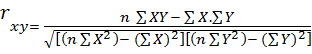 Keterangan :	= 	Koefisien korelasi product moment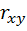 n       	= 	Banyaknya Sampel yang di ujiX      	= 	Skor masing-masing pertanyaanY      	= 	Skor total Berdasarkan Tabel di atas, didapatkan nilai r hitung > r tabel (0,266), maka item pernyataan tersebut dinyatakan valid (Hastono, 2012:121).Uji ReliabilitasMenurut Hastono (2012:123) dalam melakukan uji reliabilitas digunakan pendekatan (α) alpha cronbach.Keandalan (reliability) menguji seberapa konsisten suatu instrumen pengukuran mengukur apapun konsep yang diukurnya. Dengan kata lain keandalan suatu pengukuran merupakan indikasi mengenai stabilitas dan konsistensi dimana instrumen mengukur konsep dan membantu menilai ketepatan sebuah pengukuran (Sekaran, 2006:91). Untuk menguji konsistensi internal pengukuran multiple item, digunakan inter-item consistency reliability. Keandalan konsistensi antar item merupakan pengujian konsistensi jawaban responden atas semua item yang diukur.Statistical Package for Social Science (SPSS) akan digunakan untuk membantu perhitungannya. Software ini memberikan fasilitas untuk mengukur reliabilitas dengan uji koefisien alpha yang dikembangkan oleh cronbach.Uji reliabilitas dilakukan dengan menggunakan cronbach’salpha coefficient. Dimana dikatakan reliable apabila nilai koefisien cronbach  alphayang dihasilkan lebih besar dari 0,60.Teknik Analisis DataTeknik analisis data dalam penelitian ini menggunakan analisis deskriptif, inferensial, dan analis regresi linear berganda.Analisis DeskriptifTeknis analisis data dalam penelitian ini menggunakan analisis deskriptif tentang kepuasan kerja, komitmen organisasi dan kinerja Karyawan Wahana Surya Bengkulu. Dalam penelitian deskriptifini digunakan persepsi responden terhadap variabel yang digunakan, melakukan pengumpulan data dan informasi dengan penyebaran kuesioner (Sekaran, 2006:87).Sugiyono (2014:61), kuantitatif merupakan kegiatan setelah data dari seluruh responden atau sumber data lain terkumpul, teknik analisis data dalam penelitian ini menggunakan statistik deskriptif. Statistik deskriptif adalah statistik yang digunakan untuk menganalisis data dengan cara mendeskripsikan atau menggambarkan data yang telah terkumpul sebagaimana adanya tanpa bermaksud membuat kesimpulan yang berlaku untuk umum atau generalisasi. Dalam analisis statistik deskriptif penyajian data melalui tabel, grafik, diagram lingkaran, pictogram, perhitungan modus, median, mean, perhitungan desil, persentil, perhitungan penyebaran data melalui perhitungan rata-rata dan standar deviasi, perhitungan persentase. Khusus dalam penelitian ini hanya menggunakan tabel distribusi frekuensi dan rata-rata.Dimana :	= Nilai Rata-rataf	= Frekuensi Jawaban Respondens	= Skor Jawaban RespondenN	= Jumlah Responden (Sugiyono, 2014:61) Untuk memudahkan dalam mendeskripsikan jawaban responden, dihitung skala interval jawaban responden, yang bertujuan untuk memudahkan interpretasi akhir, dengan rumus: (Sekaran, 2006:99).Skala Interval =	Dimana:U = Skor jawaban tertinggiL = Skor jawaban terendahk = Jumlah kelas intervalDari rumus penelitian diatas, maka skala interval yang digunakan dalam penelitian ini adalah sebagai berikut :Diketahui		Skor jawaban tertinggi (U)	= 5			Skor jawaban terendah (L)	= 1			Jumlah kelas interval (k)	= 5Dibawah ini kriteria/standar penilaian dari variabel dan indikator, sebagai berikut.Nilai rata-rata 1,00 – 1,80 = Sangat Tidak BaikNilai rata-rata 1,81 – 2,60 = Tidak BaikNilai rata-rata 2,61 – 3,40 = Cukup BaikNilai rata-rata 3,41 – 4,24 = BaikNilai rata-rata 4,21 – 5,00 = Sangat BaikTeknik Statistik InferensialTeknik analisis data yang digunakan dalam penelitian ini adalah analisis statistik inferensial, yaitu untuk menguji keberhasilan dengan menggunakan uji statistik yaitu tes “t”.Namun penggunaan tes “t” tersebut harus memenuhi dua syarat yaitu uji homogenitas dan normalitas. Berikut akan dijabarkan syarat-syarat tersebut:Uji HomogenitasPada penelitian ini, pengujian homogenitasnya diuji dengan cara memberi tes mengenai pelajaran sebelumnya.Uji normalitasUji normalitas dengan menggunakan metode Liliefors, dengan ketentuan jika Lhitung < Ltabel maka data normalRegresi Linear BergandaAdapun teknik analisis yang digunakan dalam penelitian ini adalah uji Regresi Linear Berganda, menggunakan SPSS 24.00 dengan rumus: (Sugiyono, 2014:61)Y =  a + b1 X1 + b2 X2 + b3 X3 Keterangan :a = konstantaY   = Variabel terikat yaitu Kinerja KaryawanX1 = Variabel bebas (Kepuasan Kerja)X2 = Variabel bebas (Komitmen Organisasi)b1,b2, b3 = koevisien regresi parsial untuk variabel X1, X2 dan X3Pengujian Koefisien Determinasi (R2) Koefisien determinasi (R2) pada intinya mengukur seberapa jauh kemampuan model dalam menerangkan variasi variabel dependen. Nilai yang mendekati satu (1) berarti variabel-variabel independent memberikan hampir semua informasi yang berarti terhadap variabel dependent. Uji signifikansi dimaksudkan untuk menguji koefisien R yang menyatakan korelasi secara keseluruhan antara variabel prediktor  dan menguji persamaan regresi berganda  yang menyatakan besarnya pengaruh secara keseluruhan antara variabel-variabel prediktor terhadap variabel respon. Uji signifikansi terhadap R dilakukan dengan F test berkaitan dengan seluruh variabel independent.Pengujian  Hipotesis Uji Parsial (Uji t) Untuk menentukan koefisien spesifik yang mana tidak sama dengan nol, uji tambahan diperlukan yaitu dengan menggunakan uji t. Uji statistik t pada dasarnya menunjukkan seberapa jauh pengaruh suatu variabel independent secara parsial dalam menerangkan variasi variabel dependent (Ghozali, 2005:77).  Signifikansi koefisien parsial ini memiliki signifikan α = 0,05. Untuk menguji hipotesis apakah kepuasan kerja, komitmen organisasi secara parsial berpengaruh terhadap kinerja Karyawan pada Wahana Surya Bengkulu, digunakan Uji t. Cara pengujian adalah membandingkan nilai sig dengan nilai alpha = 0,05. Bila nilai sig ≤ alpha = 0.05, maka secara parsial variabel (X) berpengaruh terhadap variabel (Y)Bila nilai sig > alpha = 0.05, maka secara parsial variabel (X) tidak berpengaruh terhadap variabel (Y) Uji Simultan (Uji F) Untuk menguji hipotesis apakah kepuasan kerja, komitmen organisasi berpengaruh secara sumultan terhadap kinerja Karyawan pada Wahana Surya Bengkulu, digunakan Uji  F. Cara pengujian adalah membandingkan nilai sig dengan nilai alpha = 0,05. Bila nilai sig ≤ alpha = 0.05, maka secara simultan variabel (X) berpengaruh terhadap variabel (Y) Bila nilai sig > alpha = 0.05, maka secara simultan variabel (X) tidak berpengaruh terhadap variabel (Y)HASIL PENELITIAN DAN PEMBAHASANHasil Uji InstrumenHasil uji validitas variabel kinerja, kepuasan kerja dan komitmen organisasi karyawan Wahana Surya Bengkulu. Berdasarkan uji validitas, didapatkan nilai r hitung >0,266, maka item pertanyaan tersebut dinyatakan valid. Dikarenakan variabel penelitian memiliki dimensi yang cukup banyak maka uji reliabiltas atas data penelitian dilakukan berdasarkan dimensi dari variabel penelitian. Hasil uji reliabiltas variabel kinerja, kepuasan kerja, dan komitmen organisasi karyawan Wahana Surya Bengkulu. Berdasarkan uji reabilitas, variabel kinerja, kepuasan kerja, dan komitmen di dapat nilai nilai alpha cronbach>0,6.Maka semua variabel dinyatakan reliabel.Pada penelitian ini, pengujian homogenitasnya diuji dengan cara memberi tes mengenai pelajaran sebelumnya. Uji   homogenitas   dilakukan   untuk   mengetahui   apakah varians antar kelompok yang dibandingkan dalam uji komparatif identik  atau  tidak.  Dalam  uji  komparatif  disyaratkan  masing-masing  kelompok  memiliki  varians  yang  homogen,  sehingga layak untuk dibandingkan. Dengan  ketentuan,  jika  nilai  probabilitas levene  test   (Sig.)  >  0,05,  maka  varians  populasi  adalah  identik atau   homogen,  dan  apabila  probabilitas  (Sig.)  <  0,05,  varians populasi adalah tidak identik atau tidak homogen.   Tabel 4.1 Hasil Uji Statistik Kolmogorov	Dari tabel diatas dapat dilihat hasil uji  homogenitas   untuk variabel Kepuasan Kerja dan Komitmen Organisas sebesar 0,589> 0,05. artinya ke empat variabel kinerja, kepuasan kerja, dan komitmen organisasi mempunyai varian yang sama.Sementara itu, uji normalitas adalah untuk melihat apakah nilai residual terdistribusi normal atau tidak. Dalam penelitian ini, untuk mendeteksi apakah residual berdistribusi normal atau tidak yaitu dengan cara uji statistik non-parametrik Kolgomorov-smirnov (uji K-S). uji K-S dilakukan dengan melihat nilai probabilitas signifikansi atau asymp. Sig (2-talied). Sebelumnya perlu diketahui terlebih dahulu hipotesis pengujian, yaitu:Hipotesis (H0): Pengaruh Variabel Kepuasan Kerja Terhadap Kinerja Pegawai Pada Wahana Surya BengkuluPengaruh Variabel Komitmen Organisasi Terhadap Kinerja Pegawai Pada Wahana Surya BengkuluPengaruh Variabel Kepuasan Kerja Dan Komitmen Organisasi Terhadap Kinerja Pegawai Pada Wahana Surya BengkuluHipotesis Alternatif (Ha):Tidak ada pengaruh Variabel Kepuasan Kerja Terhadap Kinerja Pegawai Pada Wahana Surya BengkuluTidak ada pengaruh Variabel Komitmen Organisasi Terhadap Kinerja Pegawai Pada Wahana Surya BengkuluTidak ada pengaruh Variabel Kepuasan Kerja Dan Komitmen Organisasi Terhadap Kinerja Pegawai Pada Wahana Surya BengkuluApabila nilai probabilitas signifikan lebih dari α = 0,05, maka data terdistribusi secara normal. Apabila nilai probabilitas signifikansi kurang dari nilai α = 0,05, maka data tidak terdistribusi secara normal. Hasil uji normalitas data dilakukan dengan cara uji statistik Non-Parametrik Kolmogorov Smirnov (uji K-S). Tabel 4.2 Hasil Uji Statistik Kolmogorov-SmirnovSumber: Hasil Penelitian 2019, Data Diolah.	Dari tabel diatas dapat dilihat hasil uji kolmogorov-smirnov untuk variabel Kepuasan Kerja, Komitmen Organisas sebesar 0,020 > 0,05. Artinya berdasarkan uji kolmogorov-smirnov data berdistribusi normal.Tanggapan Responden terhadap Hasil PenelitianTanggapan responden terhadap variabel kinerja, kepuasan kerja, dan komitmen organisasi sebagai berikut:Tanggapan Responden Terhadap Variabel KinerjaVariabel kinerja di dapat nilai rata rata sebesar 3,43dalam katagori tinggi.Artinya kinerja karyawan Wahana Surya Bengkulu sudah baik. Hal ini dikarenakan karyawan mampu menyelesaikan kegiatan yang diberikan, karyawan selalu ada pada jam kerja, karyawan berusaha menghindari kerusakan peralatan kantor dalam bekerja dan karyawan menyelesaikan pekerjaan  secara akuratTanggapan Respondenterhadap Kepuasan Kerja Variabel kepuasan kerja di dapat nilai rata rata sebesar 3,53 dalam katagori tinggi. Artinya karyawan Wahana Surya Bengkulu sudah memiliki kepuasan kerja yang tinggi.Hal ini dikarenakan karyawanmelaksanakan pekerjaan menerapkan keterampilan yang dimiliki, melaksanakan pekerjaan sesuai dengan kemampuan yang dimiliki, melaksanakan pekerjaan dengan kebebasan melakukan tugas, mendapatkan kebijakan promosi di tempat kerja, melaksanakan pekerjaan sesuai dengan keterampilan yang saya dimiliki, sistem pengupahan di tempat kerja sesuai  standar, menerima upah sesuai dengan tuntutan pekerajaan yang diberikan, lingkungan tempat kerja karyawan terasa nyaman, rekan kerja bersikap menyenangkan, bakat yang dimiliki sesuai tuntutan dari pekerjaan, dan kemampuan yang dimiliki karyawan sesuai tuntutan dari pekerjaan serta kepribadian yang dimiliki karyawan sesuai dengan pekerjaan dilakukan.Tanggapan RespondenTerhadap Variabel Komitmen OrganisasiVariabel komitmen organisasi di dapat nilai rata rata sebesar 3,66 dalam katagori tinggi. Artinya karyawan Wahana Surya Bengkulu sudah memiliki motivasi yang tinggi.Hal ini dikarenakan  karyawan merasa bahwa permasalahan yang dihadapi organisasi sebagai masalah sendiri, merasa memiliki organisasi,  merasa terikat secara emosional dengan organisasi, merasa butuh berada pada organisasi, tetap memilih berada pada organisasi walau ada pekerjaaan lain, tetap memilih berada pada organisasi walau ada tawaran pekerjaan perusahaan lain, memiliki keyakinan dalam memberikan pelayanan, memiliki ketenangan dalam memberikan pelayanan, memiliki ketetapan hati dalam memberikan pelayanan, selalu berkesinambungan dalam memberikan pelayanan, mengawasi aturan dalam memberikan pelayanan, merasa memiliki kewajiban secara moral tetap berada pada organisasi, memiliki kesetiaan yang tinggi terhadap organisasi, dan memiliki kewajiban terhadap anggota organisasi lain sehingga berat meninggalkan.Hasil Analisis DataHasil pengujian regresi linear berganda baik secara parsial dan simultan, sebagai berikut:Analisis Koefisien Determinasi (R²)Koefisien determinasi menunjukkan seberapa besar presentase variasi variabel independen yang digunakan dalam model mampu menjelaskan variasi variabel dependen. Hasil analisis koefisien determinasi dapat dilihat pada tabel model summary out put analisis regresi berganda, berikut ini:Tabel 4.3 Hasil Analisis KoefisienDeterminasi (R²)Sumber: Hasil Penelitian 2019, Data Diolah.Dari Tabel 4.12 di atas diperoleh nilai R² (R Square) sebesar 0.406 (40,6%). Hal ini menunjukan bahwa presentase sumbangan pengaruh variabel kepuasan kerja dan komitmen organisasi terhadap variabel kinerja sebesar 40,6%. Variasi variabel independen yang digunakan dalam model kepuasan kerja dan komitmen organisasi mampu menjelaskan sebesar 40,6% variasi variabel kinerja. Sedangkan sisanya 50,4% dipengaruhi atau dijelaskan oleh variabel lain yang tidak terdapat dalam model atau tidak diteliti.Uji Hipotesist testUji t dilakukan untuk mengetahui dan menguji apakah ada pengaruh yang signifikan antara kepuasan kerja dan komitmen organisasi secara parsial terhadap kinerja pegawai PT Media Bengkulu Ekspress. Keputusan uji t dilakukan dengan cara membadingkan nilai Sig < 0.05.Adapun analisis dengan uji t (t-test), dapat dilihat dari Tabel 4.13:Tabel 4.4 Hasil Uji t ParsialSumber: Hasil Penelitian 2019, Data Diolah.Berdasarkan Tabel 4.13 dapat dirumuskan persamaan regresi sebagai berikut.Y = 0.443X1 + 0.447X2 + 0.393X3Persamaan regresi yang dihasilkan dari pengolahan data penelitian di atas, terkait dengan tujuan penelitian dan dapat ditarik makna, sebagai berikut.Pada variabel kepuasan kerja memiliki pengaruh positif sebesar 0.443 terhadap variabel kinerja pegawai Wahana Surya Bengkulu. Nilai pengaruhnya adalah memiliki arah positif. Hal ini memiliki makna bahwa bila variabel kepuasan kerjaditingkatkan, maka kinerja pegawai juga akan meningkat searah dengan peningkatan kepuasan kerja tersebut. Pada variabel komitmen organisasi memiliki pengaruh sebesar 0.447 terhadap kinerja pegawai Wahana Surya Bengkulu. Nilai pengaruhnya adalah memiliki arah positif. Hal ini mengandung makna bahwa bila komitmen organisasi ditingkatkan, maka kinerja pegawai juga akan semakin meningkat searah dengan peningkatan komitmen organisasi tersebut.Nilai variabel kepuasan kerja sebesar 0.040  < 0.05, dan komitmen organisasi sebesar 0.011< 0.05. Berdasarkan hasil perhitungan yang telah dilakukan dengan uji statistik menggunakan SPSS, maka dapat disimpulkan bahwa secara sendiri-sendiri variabel kepuasan kerja, komitmen organisasi berpengaruh secara signifikan terhadap kinerja pegawai Wahana Surya Bengkulu. Berdasarkan hasil pengujian hipotesis di atas, disimpulkan bahwa hipotesis yang dirumuskan sebelumnya diterima.Uji HipotesisF (F-test)Pengujian hipotesis uji F (F-test)digunakan untuk mengetahui dan menguji apakah variabel kepuasan kerja dan komitmen organisasi secara bersama-sama berpengaruh terhadap kinerja pegawai Wahana Surya Bengkulu. Dalam penelitian ini didapat nilai sig sebesar 0.000 < 0.05, artinya terdapat pengaruh yang signifikan antara variabel kepuasan kerja dan komitmen organisasi terhadap kinerja secara bersama-sama.Tabel 4.5 Uji F SimultanSumber: Hasil Penelitian 2019, Data Diolah.Berdasarkan hasil perhitungan yang telah dilakukan dengan uji statistik menggunakan SPSS diperoleh nilai sig 0.000 < 0,05, maka dapat disimpulkan bahwa secara bersama-sama variabel kepuasan kerja dan komitmen organisasi berpengaruh secara signifikan terhadap kinerja pegawai Wahana Surya Bengkulu hasil pengujian hipotesis di atas, disimpulkan bahwa hipotesis yang dirumuskan sebelumnya diterima.PembahasanHasil penelitian menunjukkan variabel kinerja di dapat nilai rata rata sebesar 3,43 dalam katagori tinggi. Artinya kinerja karyawan Wahana Surya Bengkulu sudah baik. Hal ini dikarenakan karyawan mampu menyelesaikan kegiatan yang diberikan, karyawan selalu ada pada jam kerja, karyawan berusaha menghindari kerusakan peralatan kantor dalam bekerja dan karyawan menyelesaikan pekerjaan  secaraakurat.Sementara itu, hasil penelitian variabel kepuasan kerja di dapat nilai rata rata sebesar 3,53 dalam katagori tinggi. Artinya karyawan Wahana Surya Bengkulu sudah memiliki kepuasan kerja yang tinggi.Hal ini dikarenakan karyawanmelaksanakan pekerjaan menerapkan keterampilan yang dimiliki, melaksanakan pekerjaan sesuai dengan kemampuan yang dimiliki, melaksanakan pekerjaan dengan kebebasan melakukan tugas, mendapatkan kebijakan promosi di tempat kerja, melaksanakan pekerjaan sesuai dengan keterampilan yang saya dimiliki, sistem pengupahan di tempat kerja sesuai  standar, menerima upah sesuai dengan tuntutan pekerajaan yang diberikan, lingkungan tempat kerja karyawan terasa nyaman, rekan kerja bersikap menyenangkan, bakat yang dimiliki sesuai tuntutan dari pekerjaan, dan kemampuan yang dimiliki karyawan sesuai tuntutan dari pekerjaan serta kepribadian yang dimiliki karyawan sesuai dengan pekerjaan dilakukan.Sedangkan hasil penelitian variabel komitmen organisasi di dapat nilai rata rata sebesar 3,66 dalam katagori tinggi. Artinya karyawan Wahana Surya Bengkulu sudah memiliki motivasi yang tinggi. Hal ini dikarenakan  karyawan merasa bahwa permasalahan yang dihadapi organisasi sebagai masalah sendiri, merasa memiliki organisasi,  merasa terikat secara emosional dengan organisasi, merasa butuh berada pada organisasi, tetap memilih berada pada organisasi walau ada pekerjaaan lain, tetap memilih berada pada organisasi walau ada tawaran pekerjaan perusahaan lain, memiliki keyakinan dalam memberikan pelayanan, memiliki ketenangan dalam memberikan pelayanan, memiliki ketetapan hati dalam memberikan pelayanan, selalu berkesinambungan dalam memberikan pelayanan, mengawasi aturan dalam memberikan pelayanan, merasa memiliki kewajiban secara moral tetap berada pada organisasi, memiliki kesetiaan yang tinggi terhadap organisasi, dan memiliki kewajiban terhadap anggota organisasi lain sehingga berat meninggalkan.Sedangkan hasil penelitian dari hipotesis pengaruh variabel kepuasan kerja, komitmen organisasi terhadap kinerja, sebagai berikut:Pengaruh Variabel Kepuasan Kerja Terhadap Kinerja Pegawai Pada Wahana Surya BengkuluPenelitian yang dilakukan menemukan terdapat pengaruh positif kepuasan kerja terhadap kinerja pegawai Wahana Surya Bengkulu dikarenakan pada analisis regresi linear berganda membuktikan bahwa variabel kemampuan memiliki pengaruh yang positif dan signifikan terhadap kinerja. Hal ini memiliki makna bahwa apabila kemampuan semakin baik atau ditingkatkan, maka akan berpengaruh terhadap peningkatan kinerja pegawai Wahana Surya Bengkulu Kepuasan kerja terhadap kinerja karyawan merupakan hal paling lemah dibandingkan dengan tiga variabel lainnya. Namun meskipun demikian pengaruhnya cukup signifikan dan bernilai positif. Oleh karena itu kinerja atas variabel ini tetap perlu dikelola secara maksimal agar kinerja karyawan dapat dioptimalkan dengan memberikan pegawai pelatihan sesuai bidang tugasnya masing-masing, pembagian honor atas kinerja pegawai secara adil, dan menciptakan lingkungan kerja yang aman dan nyaman, sehingga dapat meningkatkan kinerja.Oleh karena itu, kepuasan kerja terhadap kinerja pegawai Wahana Surya Bengkulu, ini tentunya sejalan dengan teori-teori yang telah dikemukan dan sejalan juga dengan penelitian-penelitian terdahulu.Pengaruh Variabel Komitmen Organisasi Terhadap Kinerja Pegawai Pada Wahana Surya BengkuluPenelitian ini menemukan terdapat pengaruh positif komitmen organisasi kerja terhadap kinerja pegawai Wahana Surya Bengkulu. Berdasarkan hasil analisis data dengan menggunakan analisis regresi linear berganda bahwa variabel disiplin memiliki pengaruh yang positif dan signifikan terhadap kinerja.  Ini bermakna bahwa apabila disiplin kerja pegawai semakin meningkat, maka akan berpengaruh terhadap peningkatan kinerja Wahana Surya Bengkulu . Komitmen organisasi terhadap kinerja karyawan memiliki pengaruh yang paling besar dibandingkan dengan dua variabel yang lainnya.Hal ini mengindikasikan bahwa pengelolaan komitmen organisasi perlu mendapatkan perhatian yang lebih tinggi dari manajemen organisasi.Dari temuan penelitian dan pembahasan yang telah dilakukan maka dapat dijelaskan komitmen organisasi terhadap kinerja pegawai Wahana Surya Bengkulu. Dengan demikian, pengaruh yang signifikan dan positif  antara komitmen organisasi dan kinerja karyawan akan membawa nilai yang tinggi bagi pertumbuhan perusahaan. Hal ini dikarenakan karyawan dengan komitmen organisasi yang tinggi akan memiliki sikap positif terhadap organisasi yang direfleksikan melalui loyalitas karyawan pada organisasi melalui proses yang berkelanjutan dimana anggota organisasi akan mengekspresikan perhatiannya terhadap organisasi untuk mencapai keberhasilan serta kemajuan organisasi yang berkelanjutan.  Pengaruh Variabel Kepuasan Kerja Dan Komitmen Organisasi Terhadap Kinerja Pegawai Pada Wahana Surya BengkuluPenelitian menemukan bahwa kepuasan kerja dan komitmen organisasi berpengaruh positif terhadap kinerja pegawai pegawai Wahana Surya Bengkulu, dimana kepuasan kerja, komitmen organisasi mempengaruhi kinerja sebesar 61,4%. Karyawan perlu dikelola secara lebih optimal. Aspek yang perlu menjadi perhatian adalah terkait peningkatan kesempatan untuk maju bagi karyawan. Disisi lain, suasana hubungan kerja dengan atasan perlu diciptkan lebih kondusif. 	Selain itu, karyawan yang puas atas pekerjaannya akan merasa senang dan bahagia dalam melakukan perkerjaannya dan tidak berusaha mengevaluasi alternatif pekerjaan lain. Sebaliknya karyawan yang tidak puas dalam pekerjaannya cenderung mempunyai pikiran untuk keluar, mengevaluasi alternatif pekerjaan lain dan keinginan untuk keluar karena berharap menemukan pekerjaan yang lebih memuaskan (Mobley, 1979). Hasil penelitian ini sejalan dengan temuan penelitian yang dilakukan oleh Chen (2007) yang menyatkan bahwa kepuasan kerja karyawan memiliki korelasi positif terhadap komitmen organisasi dan kepuasan kerja.KESIMPULAN DAN SARANKesimpulan	Sesuai dengan tujuan penelitian yang dikemukakan pada Bab 1 dan didasarkan paha hasil penelitian dan analisa data yang dilakukan maka dapat ditarik kesimpulan sebagai berikut: Terdapat pengaruh secara positifkepuasan kerja terhadap kinerja pegawai Wahana Surya Bengkulu, apabila kemampuan semakin baik atau ditingkatkan, maka akan berpengaruh terhadap peningkatan kinerja pegawai Wahana Surya Bengkulu.Terdapat pengaruh secara positif komitmen organisasi kerja terhadap kinerja pegawai Wahana Surya Bengkulu, apabila disiplin kerja pegawai semakin meningkat, maka akan berpengaruh terhadap peningkatan kinerja pegawai Wahana Surya Bengkulu.Terdapat pengaruh kepuasan kerja dan komitmen organisasi terhadap kinerja pegawai pegawai Wahana Surya Bengkulu, dimana kepuasan kerja, komitmen organisasi mempengaruhi kinerja sebesar 61,4%.  SaranBerdasarkan hasil yang diperoleh dari proses penelitian yang telah dilakukan sesuai prosedur penelitian ilmiah, maka dapat dikemukakan saran  bagi Wahana Surya Bengkulu, perlunya pengawasan yang lebih ketat lagi agar disiplin pegawai dapat lebih meningkat, melakukan perawatan peralatan kerja dalam setiap bulan, sehingga dapat meminimalisasi kerusakan pada peralatan kerja, perlu memperbaiki tunjangan kinerja atau insentif sesuai beban kerja yang diberikan kepada pegawai agar pegawai merasa adil, pegawai yang tuntutan pekerjaan lebih banyak dengan yang tuntutan pekerjaannya sedikit dapat dibedakan tunjangan yang diterima, dan perlu memperhatikan dan lebih meningkatkan lagi kualitas pelayanan yang diberikan kepada masyarakat dan lebih mengutamakan kelancaran pelayanan yang diberikan kepada masyarakat serta perlu target dan tujuan yang jelas dimiliki oleh pegawai dalam melaksanakan pekerjaan, sehingga pegawai dapat mengetahui apa yang telah ditargetkan dan apa yang hendak dicapai dalam melaksanakan kinerjanya.DAFTAR PUSTAKAGhozali, I. 2005. Aplikasi Analisis Multivariate dengan Program IBM SPSS 19.Edisi Lima. Semarang: Badan Penerbit Universitas Diponegoro.Gibson, J.L., John M.I., & James H.D. 2005. Organisasi dan Manajemen. Perilaku, Struktur, Proses. Edisi keempat. Jakarta: Erlangga.Handoko, T.H. 1994. Manajemen Personalia dan Sumber Daya Manusia. Yogyakarta: BPFE. Hasibuan, M. 2005. Manajemen Sumber Daya Manusia. Yogyakarta: STIE YKPN,Hastono, S.P. 20102. Statistik Kesehatan. Jakarta: Rajawali Pers.Kiruja, E.K., & Elegwa, M. 2013. Pengaruh Motivasi terhadap Kinerja Karyawan di Lembaga Pelatihan Teknis Tingkat Menengah di Kenya.International Journal of Advances in Management and Economics.  Vol. 2,  Issue. 4, ISSN: 2278-3369Luthans, F. 2006. Perilaku Organisasi. Edisi kesepuluh, Jakarta: Penerbit Andi Offset.Mahtub, A. 2007.Pengaruh Kepemimpinan Dan Kompetensi Terhadap Kinerja Karyawan (Studi Kasus Karyawan Dinas Pariwisata dan Kebudayaan Bandar Lampung). Jurnal Manajemen Ekonomi, Vol. 2, No. 7. Hal 123-126.Mangkunegara, A.P. 2011. Manajemen Sumber Daya Manusia Perusahaan.Bandung: Pustaka Pelajar.Mathis, J., & Jackson, M. 2002. Organizational Commitment Revisited in New Public Managemen. Public Performance & Management Review, Vol. 24, No.2.Meyer, J.P., Allen, N.J. 2003. Commitment to Organizational and Occupation: Extention and Test of a Three Component Conceptualization. Journal Applied Psychology, Vol. 78. No.4, Hal.133-134.Prawirosentono, S. 1999. Manajemen Sumber Daya Manausia, Kebijakan Kinerja Karyawan.Bandung : PT. Remaja Rosdakarya.Robbins, S.P. 2006. Perilaku Organisasi, Edisi Kesepuluh, PT Indeks: Kelompok Gramedia.Sekaran, Uma. 2006, Metodologi Penelitian Untuk Bisnis, Edisi 4, Buku 2, Jakarta: Salemba Empat.Simanjuntak, P.J. 2005.Manajemen dan Evaluasi Kinerja. Jakarta: FE UI.  Soegiri. 2004. Perilaku Organisasi. Yogyakarta: Andi Offset.Sopiah. 2008. Perilaku Organisasi. Yogyakarta: Andi.	Sugiyono, 2014, Statistika Untuk Penelitian, Bandung: ALFABETA.Sutrisno, E. 2012.Manajemen Sumber Daya Manusia. Edisi ke 2.Jakarta: Kencana PrenadaMedia Group.  Terry, R.G. 2003. Prinsip-Prinsip Manajemen. (Edisi Bahasa Indonesia).  Bandung: PT. Bumi Aksara.Test of Homogeneity of VariancesTest of Homogeneity of VariancesTest of Homogeneity of VariancesTest of Homogeneity of Variancesvariabel  variabel  variabel  variabel  Levene Statisticdf1df2Sig.12.1123216.589Kepuasan Kerja dan Komitmen Organisas Terhadap Kinerja KaryawanAsymp. Sig. (2-tailed)0.020Model SummaryModel SummaryModel SummaryModel SummaryModel SummaryModel SummaryModel SummaryModel SummaryModel SummaryModel SummaryModelRR SquareAdjusted R SquareStd. Error of the EstimateChange StatisticsChange StatisticsChange StatisticsChange StatisticsChange StatisticsModelRR SquareAdjusted R SquareStd. Error of the EstimateR Square ChangeF Changedf1df2Sig. F Change1.663a.439.4061.95289.43913.305351.000a. Predictors: (Constant), komitmenorganisasi, kepuasankerjaa. Predictors: (Constant), komitmenorganisasi, kepuasankerjaa. Predictors: (Constant), komitmenorganisasi, kepuasankerjaa. Predictors: (Constant), komitmenorganisasi, kepuasankerjaa. Predictors: (Constant), komitmenorganisasi, kepuasankerjaa. Predictors: (Constant), komitmenorganisasi, kepuasankerjaa. Predictors: (Constant), komitmenorganisasi, kepuasankerjaa. Predictors: (Constant), komitmenorganisasi, kepuasankerjaa. Predictors: (Constant), komitmenorganisasi, kepuasankerjaa. Predictors: (Constant), komitmenorganisasi, kepuasankerjaCoefficientsaCoefficientsaCoefficientsaCoefficientsaCoefficientsaCoefficientsaCoefficientsaModelModelUnstandardized CoefficientsUnstandardized CoefficientsStandardized CoefficientstSig.ModelModelBStd. ErrorBetatSig.1(Constant)12.9184.7922.696.0091Kepuasan kerja.243.081.4433.543.0401Komitmen organisasi.187.071.3932.638.0111a. Dependent Variable: kinerjaa. Dependent Variable: kinerjaa. Dependent Variable: kinerjaa. Dependent Variable: kinerjaa. Dependent Variable: kinerjaa. Dependent Variable: kinerjaa. Dependent Variable: kinerjaANOVAaANOVAaANOVAaANOVAaANOVAaANOVAaANOVAaModelModelSum of SquaresDfMean SquareFSig.1Regression152.225350.74213.305.000b1Residual194.503513.8141Total346.72754a. Dependent Variable: kinerjaa. Dependent Variable: kinerjaa. Dependent Variable: kinerjaa. Dependent Variable: kinerjaa. Dependent Variable: kinerjaa. Dependent Variable: kinerjaa. Dependent Variable: kinerjab. Predictors: (Constant), komitmen organisasi, kepuasankerjab. Predictors: (Constant), komitmen organisasi, kepuasankerjab. Predictors: (Constant), komitmen organisasi, kepuasankerjab. Predictors: (Constant), komitmen organisasi, kepuasankerjab. Predictors: (Constant), komitmen organisasi, kepuasankerjab. Predictors: (Constant), komitmen organisasi, kepuasankerjab. Predictors: (Constant), komitmen organisasi, kepuasankerja